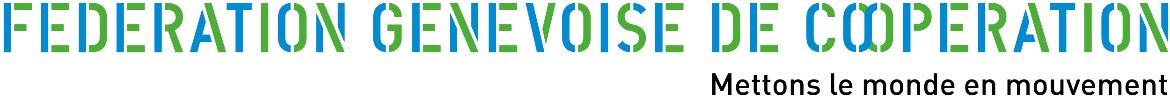 Anexo do questionário do projeto de desenvolvimentoTabela de análise de riscosEste documento deve acompanhar qualquer pedido de financiamento de projetos de cooperação para desenvolvimento apresentado à FGC. Seu objetivo é incentivar as OM e seus parceiros a refletir sobre situações que possam colocar seus projetos em risco, a fim de planejar os instrumentos a serem colocados em prática para minimizar a ocorrência potencial desses riscos ou seu impacto sobre esses projetos.TABELA DE ANÁLISE DE RISCOS* Taxa de probabilidade1 = Baixa2 = Média3 = AltaNota : Para completar esta tabela, a FGC recomenda o uso das diversas ferramentas existentes: a check-list de análise de riscos elaborada pela Isango e pela Fedevaco (a ser baixada pelo site da FGC em francês ou inglês) e, para os projetos implementados em situações de conflito e fragilidade, os diagramas apresentados  na Estratégia de Construção da Paz e Fortalecimento do Estado da DDC para seu engajamento em situações de conflito e fragilidade (DDC, 2015, p. 22)(a ser baixado no site da FGC). OM: Título do projeto: País de implementação: DESCRIÇÃO DO RISCOTAXA DE PROBABILIDADE* (1 à 3)MEDIDAS DE MITIGAÇÃO(Especificar se se trata de medidas de prevenção de riscos ou de medidas de gestão, se o risco ocorrer.)Riscos do contextoRiscos do contextoRiscos do contextoRiscos operacionaisRiscos operacionaisRiscos operacionaisRiscos institucionaisRiscos institucionaisRiscos institucionais